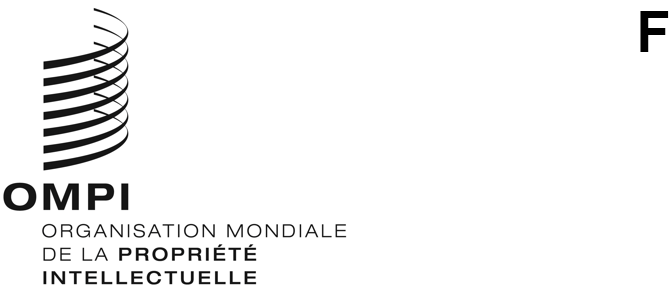 wipo/grtkf/ic/46/1 Prov.2ORIGINAL : anglaisDATE : 7 février 2023Comité intergouvernemental de la propriété intellectuelle relative aux ressources génétiques, aux savoirs traditionnels et au folkloreQuarante-sixième sessionGenève, 27 février – 3 mars 2023Projet d’ordre du jourétabli par le SecrétariatOuverture de la sessionAdoption de l’ordre du jourVoir le présent document et les documents WIPO/GRTKF/IC/46/INF/2 et WIPO/GRTKF/IC/46/INF/3.Accréditation de certaines organisationsVoir le document WIPO/GRTKF/IC/46/2.Participation des peuples autochtones et des communautés localesActualités concernant l’utilisation du Fonds de contributions volontairesVoir les documents WIPO/GRTKF/IC/46/3, WIPO/GRTKF/IC/46/INF/4 et WIPO/GRTKF/IC/46/INF/6.Rapport de l’atelier d’experts des communautés autochtones sur la propriété intellectuelle relative aux ressources génétiques, aux savoirs traditionnels et aux expressions culturelles traditionnellesVoir le document WIPO/GRTKF/IC/46/INF/9.Constitution du Conseil consultatif chargé d’administrer le Fonds de contributions volontairesVoir le document WIPO/GRTKF/IC/46/3.Note d’information à l’intention du Groupe d’experts des peuples autochtones et des communautés localesVoir le document WIPO/GRTKF/IC/46/INF/5.Rapport sur le Groupe spécial d’experts sur les savoirs traditionnels et les expressions culturelles traditionnellesSavoirs traditionnels et expressions culturelles traditionnellesLa protection des savoirs traditionnels : projets d’articlesVoir le document WIPO/GRTKF/IC/46/4.La protection des expressions culturelles traditionnelles : projets d’articlesVoir le document WIPO/GRTKF/IC/46/5.La protection des savoirs traditionnels : projet actualisé d’analyse des lacunesVoir le document WIPO/GRTKF/IC/46/6.La protection des expressions culturelles traditionnelles : projet actualisé d’analyse des lacunesVoir le document WIPO/GRTKF/IC/46/7.Rapport sur la compilation de données relatives aux bases de données sur les ressources génétiques et les savoirs traditionnels qui y sont associésVoir le document WIPO/GRTKF/IC/46/8.Rapport sur la compilation de données relatives aux régimes de divulgation concernant les ressources génétiques et les savoirs traditionnels qui y sont associésVoir le document WIPO/GRTKF/IC/46/9.Principes juridiques liés à un instrument juridiqueVoir le document WIPO/GRTKF/IC/46/10.Recommandation commune concernant les ressources génétiques et les savoirs traditionnels associés aux ressources génétiquesVoir le document WIPO/GRTKF/IC/46/11.Recommandation commune concernant l’utilisation de bases de données pour la protection défensive des ressources génétiques et des savoirs traditionnels qui y sont associésVoir le document WIPO/GRTKF/IC/46/12.Expressions culturelles traditionnelles : Document de réflexionVoir le document WIPO/GRTKF/IC/46/13.Trouver des exemples de savoirs traditionnels pour favoriser le débat sur les objets qui devraient bénéficier d’une protection et ceux qu’il n’est pas prévu de protégerVoir le document WIPO/GRTKF/IC/46/14.Glossaire des principaux termes relatifs à la propriété intellectuelle, aux ressources génétiques, aux savoirs traditionnels et aux expressions culturelles traditionnellesVoir le document WIPO/GRTKF/IC/46/INF/7.Actualisation de l’étude technique des principales questions relatives à la propriété intellectuelle soulevées dans les projets d’instruments de l’OMPI sur les ressources génétiques, les savoirs traditionnels et les expressions culturelles traditionnelles du point de vue des droits des peuples autochtonesVoir le document WIPO/GRTKF/IC/46/INF/8.Questions diversesClôture de la session[Fin du document]